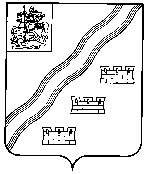 СОВЕТ ДЕПУТАТОВНАРО-ФОМИНСКОГО ГОРОДСКОГО ОКРУГАМОСКОВСКОЙ ОБЛАСТИРЕШЕНИЕот ______________ №__________г. Наро-ФоминскПРОЕКТО безвозмездной передаче из собственности Наро-Фоминского городского округа Московской области в собственность Московской области земельных участков Рассмотрев представленные материалы, обращение заместителя министра имущественных отношений Московской области от 07.11.2019 № 15ИСХ-31483, руководствуясь Федеральным законом от 06.10.2003 № 131-ФЗ «Об общих принципах организации местного самоуправления в Российской Федерации», постановлением Правительства Российской Федерации от 13.06.2006 № 374 «О перечнях документов, необходимых для принятия решения о передаче имущества из федеральной собственности в собственность субъекта Российской Федерации или муниципальную собственность, из собственности субъекта Российской Федерации в федеральную собственность или муниципальную собственность, из муниципальной собственности в федеральную собственность или собственность субъекта Российской Федерации», Уставом Наро-Фоминского городского округа Московской области, Совет депутатов Наро-Фоминского городского округа решил:	1. Безвозмездно передать из собственности Наро-Фоминского городского округа Московской области в собственность Московской области, следующие объекты недвижимости:- земельный участок с кадастровым номером 50:26:0120711:2588 площадью 500 кв. м, категория земель «земли населенных пунктов», вид разрешенного использования «здравоохранение», расположенный по адресу: Московская область, Наро-Фоминский г.о, 
с. Атепцево, ул. Речная, д.2а;- земельный участок с кадастровым номером 50:26:0120711:2592 площадью 400 кв. м, категория земель «земли населенных пунктов», вид разрешенного использования «здравоохранение», расположенный по адресу: Московская область, Наро-Фоминский г.о, 
с. Атепцево, ул. Речная, д.2б.	2. Направить настоящее решение в Министерство имущественных отношений Московской области с целью принятия решения о приеме недвижимого имущества, указанного в п.1 настоящего решения, в собственность Московской области.	3. Разместить настоящее решение в сетевом издании «Официальный сайт органов местного самоуправления Наро-Фоминского городского округа» в информационно-телекоммуникационной сети Интернет.  Согласовано:Заместитель Главы АдминистрацииНаро-Фоминского городского округа 						 М.Р. Янковский Председатель Комитета по 								управлению имуществом                                                                                         А.В. КовалькоДоговорно-правовой отдел 	АдминистрацииНаро-Фоминского городского округа	                                            		_____________Юридический отдел Комитета поуправлению имуществом  			                       		                     _____________Исп. Яшина О.В.8(496)343-70-52Председатель Совета депутатов Наро-Фоминского городского округаА.С. Шкурков